ПРОТОКОЛ №заседания комиссии по предупреждению и ликвидации ЧС и ПБ администрации МО «Боханский район» Место проведения: актовый зал в здании администрации муниципального образования «Боханский район» (669311, Иркутская обл., Боханский р-н, ул. Ленина, 83, 1-й этаж).Вел заседание:Повестка дня:Комиссия по предупреждению и ликвидации чрезвычайных ситуаций и обеспечению пожарной безопасности муниципального образования Боханский район решила:По первому вопросу повестки дня:Информацию Карнаухова М. А., начальника территориального отдела лесного хозяйства Иркутской области по Кировскому лесничеству и Хомколова В.П., руководителя филиала ОГАУ «Ангарское лесопожарное объединение», принять к сведению.Утвердить постановление «О мерах по охране лесов от пожаров в 2015 году».По второму вопросу повестки дня:Информацию Ченского А.В., старшего госинспектора по маломерным судам Осинской группы патрульной службы подразделения ФКУ «Центр ГИМС МЧС России по Иркутской области" принять к сведению.Рекомендовать главам сельских поселений:Принять дополнительные меры по ограничению пользования водными объектами населением, особенно  передвижения автотранспорта через русло Ангары;Уделить особое внимание безнадзорным детям в целях профилактики происшествий на водных объектах в период паводка;Закрыть передвижение людей по пешеходным переходам на водных объектах в границах населенных пунктов;Провести корректировку нормативно правовой базы в области обеспечения безопасности людей, охране их жизни и здоровья на водных объектах в весенний и летний периоды, в частности, по вопросам:обеспечения безопасности людей на водных объектах;определения перечня мест массового отдыха населения на водных объектах.Копии вновь принятых или отредактированных нормативно правовых актов предоставить до 20 апреля 2015 года по электронной почте в Осинский инспекторский участок.Общую информацию о проделанной работе предоставить в срок до 24 апреля 2015 года в КЧС и ПБ в электронном виде по адресу: eddsbohan@mail.ru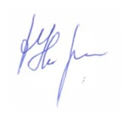 УТВЕРЖДАЮУТВЕРЖДАЮУТВЕРЖДАЮУТВЕРЖДАЮУТВЕРЖДАЮУТВЕРЖДАЮУТВЕРЖДАЮПервый заместитель мэра,Первый заместитель мэра,Первый заместитель мэра,Первый заместитель мэра,Первый заместитель мэра,Первый заместитель мэра,Первый заместитель мэра,председатель комиссии по предупреждению и ликвидации чрезвычайных ситуаций и обеспечению пожарной безопасности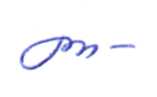 председатель комиссии по предупреждению и ликвидации чрезвычайных ситуаций и обеспечению пожарной безопасностипредседатель комиссии по предупреждению и ликвидации чрезвычайных ситуаций и обеспечению пожарной безопасностипредседатель комиссии по предупреждению и ликвидации чрезвычайных ситуаций и обеспечению пожарной безопасностипредседатель комиссии по предупреждению и ликвидации чрезвычайных ситуаций и обеспечению пожарной безопасностипредседатель комиссии по предупреждению и ликвидации чрезвычайных ситуаций и обеспечению пожарной безопасностипредседатель комиссии по предупреждению и ликвидации чрезвычайных ситуаций и обеспечению пожарной безопасностиС.М. УбугуноваС.М. Убугунова«18»февраляфевраля2015г.18 февраля 2015 годаВремя: 10:00п. Бохан- Убугунова Софья Михайловна – первый заместитель мэра, председатель комиссии по предупреждению и ликвидации чрезвычайных ситуаций и обеспечению пожарной безопасности администрации муниципального образования «Боханский район».Председатель комиссии:Председатель комиссии:Убугунова Софья МихайловнаПервый заместитель мэра администрации муниципального образования «Боханский районЗаместители председателя комиссии:Заместители председателя комиссии:Гагарин Сергей ИвановичЗаместитель мэра по ЖКХ и КССекретарь комиссии:Секретарь комиссии:Кабанов Степан ВладимировичГлавный специалист ГО ЧС и ПБ администрации муниципального образования «Боханский район»Члены комиссии:Члены комиссии:Малинкина Татьяна АлексеевнаВедущий специалист по торговле администрации МО «Боханский район»Александров Александр ГеннадьевичВрид начальника отдела военного комиссариата Иркутской области по Боханскому и Осинскому районамЧикулева Тамара СпиридоновнаГлава администрации МО «Бохан»Ткач Александр СергеевичГлава администрации МО «Буреть»Пушкарева Татьяна СергеевнаГлава администрации МО «Казачье»Петрова Наталья БорисовнаГлава администрации МО «Каменка»Иванов Максим Петрович Глава администрации МО «Новая Ида»Нефедьев Сергей НиколаевичГлава администрации МО «Олонки»Таряшинов Алексей МихайловичГлава администрации МО «Тараса»Середкина Ирина АлексеевнаГлава администрации МО «Середкино»Скоробогатова Марина ВладимировнаГлава администрации МО «Тихоновка»Баглаева Елена АлександровнаГлава администрации МО «Укыр»Улаханова Анна ИннокентьевнаГлава администрации МО «Хохорск»Батюрова Вера АлексеевнаГлава администрации МО «Шаралдай»Григорьев Михаил МаксимовичНачальник отдела сельского хозяйстваДоржеева Алла Викторовна Главный врач ОГБУЗ «Боханская ЦРБ»Баглаев Павел РомановичОтветственный секретарь газеты «Сельская правда»Каталкин Иван НиколаевичДиректор МУП «Заря»Карнаухов Михаил АнатольевичДиректор ТОАЛХ «Кировское лесничество»Сахаров Степан АлександровичЗаместитель начальника отдела надзорной деятельности УОБО, подполковник внутренней службыХалтакшинова Инна ОлеговнаНачальник отдела культуры администрации МО «Боханский район»Имыгиров Петр ВалерьевичЗам. начальника ПЧ-44 (по охране п. Бохан)Мунхоева Дарима ЧимитдоржиевнаНачальник УО администрации МО «Боханский район»Приглашенные:Приглашенные:Гергенов Игорь МихайловичГлавный государственный инспектор Гостехнадзора по Боханскому районуИринчеева Анжела ВладимировнаПомощник прокурора Боханского районаСелецкий Михаил АндреевичГенеральный директор ООО «Лес Ресурс»Давыдова Раиса ПетровнаДиректор ООО «Лесстрой»Сыромятников Дмитрий НиколаевичИндивидуальный предприниматель ИП «Сыромятников»«О мерах по охране лесов от пожаров в 2015 году и итоги пожароопасного периода в 2014 году».«О мерах по охране лесов от пожаров в 2015 году и итоги пожароопасного периода в 2014 году».Докладчик:Начальник территориального отдела лесного хозяйства                                                                                                                                                                                                                                                                                                                                                              Иркутской области по Кировскому лесничествуКарнаухов Михаил АнатольевичСодокладчик:Руководитель филиала ОГАУ «Ангарское лесопожарное объединение»Хомколов Валерий Павлович«О достаточности принимаемых мер, направленных на недопущение возникновения происшествий на водных объектах».«О достаточности принимаемых мер, направленных на недопущение возникновения происшествий на водных объектах».Докладчик:Старший госинспектор по маломерным судам Осинской группы патрульной службы подразделения ФКУ «Центр ГИМС МЧС России по Иркутской области"Ченский Анатолий ВикторовичСодокладчики:Главы сельских поселенийГлавный специалист ГО ЧС и ПБ, секретарь комиссииС.В. Кабанов